ПроектСрок антикоррупционной экспертизы – 14 дней (до 10.01.2017 г.)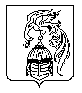 ИВАНОВСКАЯ ОБЛАСТЬАДМИНИСТРАЦИЯ ЮЖСКОГО МУНИЦИПАЛЬНОГО РАЙОНАПОСТАНОВЛЕНИЕот __________________  № __________                                                           г. ЮжаОб утверждении Положения об основных направлениях инвестиционной политики в области развития автомобильных дорог общего пользования местного значения Южскогомуниципального районаРассмотрев проект  муниципального правового акта, внесенного прокуратурой Южского района, в целях реализации пункта 2 статьи 13 Федерального закона от 8 ноября 2007 года N 257-ФЗ "Об автомобильных дорогах и о дорожной деятельности в Российской Федерации и о внесении изменений в отдельные законодательные акты Российской Федерации", Администрация Южского муниципального района постановляет:1. Утвердить Положение об основных направлениях инвестиционной политики в области развития автомобильных дорог общего пользования местного значения Южского муниципального района (прилагается).2. Опубликовать настоящее постановление в официальном издании «Правовой Вестник Южского муниципального района»   Глава Южского муниципального района                                          В.И. МальцевПриложениек постановлениюАдминистрации Южскогомуниципального районаот _________ N ______Положение об основных направлениях инвестиционной политики в области развития автомобильных дорог общего пользования местного значения Южского муниципального района1. Общие положения1.1. Настоящее Положение об основных направлениях инвестиционной политики в области развития автомобильных дорог общего пользования местного значения Южского муниципального района (далее - Положение) устанавливает цели, задачи, содержание, процедуру разработки основных направлений инвестиционной политики в области развития автомобильных дорог общего пользования местного значения Южского муниципального района (далее - муниципальный район), а также определяет механизм взаимодействия органов, осуществляющих разработку основных направлений инвестиционной политики.1.2. Правовой основой разработки основных направлений инвестиционной политики в области развития автомобильных дорог общего пользования местного значения муниципального района являются Бюджетный кодекс Российской Федерации, федеральные законы от 6 октября 2003 года N 131-ФЗ "Об общих принципах организации местного самоуправления в Российской Федерации", от 8 ноября 2007 года N 257-ФЗ "Об автомобильных дорогах и о дорожной деятельности в Российской Федерации и о внесении изменений в отдельные законодательные акты Российской Федерации".2. Задачи, цели и принципы разработки основных направленийинвестиционной политики в области развития автомобильныхдорог общего пользования местного значениямуниципального района2.1. Задачи разработки основных направлений инвестиционной политики в области развития автомобильных дорог общего пользования местного значения муниципального района:а) анализ социально-экономического состояния дорожного хозяйства и выявление проблем хозяйственного развития;б) выявление проблем, требующих разрешения;в) накопление экономической информации и расчетов для обоснования выбора и принятия управленческих решений в области инвестиционной политики в сфере дорожной деятельности.2.2. Цель разработки основных направлений инвестиционной политики в области развития автомобильных дорог местного значения муниципального района - повышение эффективности управления и развитие автомобильных дорог общего пользования местного значения муниципального района.Основные направления являются ориентиром для планирования, обусловливают основу для подготовки различных планов и программ строительства, реконструкции, капитального ремонта и ремонта дорожной сети муниципального района.2.3. Разработка основных направлений инвестиционной политики в области развития автомобильных дорог общего пользования местного значения муниципального района основывается на следующих принципах:а) единство методических подходов и информационного обеспечения (определяет единый подход к разработке показателей основных направлений инвестиционной политики с разным временным периодом);б) обоснованность состава показателей основных направлений инвестиционной политики;в) вариантность (разработка нескольких возможных вариантов развития дорожной сети муниципального района, исходя из определенной экономической ситуации);г) системность (комплексность) оценки перспективного состояния дорожной сети муниципального района;д) преемственность и непрерывность.2.4. Разработка основных направлений инвестиционной политики в области развития автомобильных дорог общего пользования местного значения муниципального района осуществляется в целях обеспечения принятия обоснованных управленческих решений органами местного самоуправления Южского муниципального района основных направлений инвестиционной политики:а) при разработке, утверждении и исполнении бюджета муниципального района на очередной финансовый год и плановый период;б) при разработке, утверждении и финансировании целевых программ;в) при принятии и обосновании решений, влияющих на социально-экономическое развитие муниципального района.3. Процедура разработки и принятия основных направленийинвестиционной политики в области развития автомобильныхдорог местного значения муниципального района3.1. Основные направления инвестиционной политики в области развития автомобильных дорог общего пользования местного значения муниципального района разрабатываются Администрацией Южского муниципального района ежегодно в соответствии с настоящим Положением на основании данных развития дорожного хозяйства муниципального района за последний отчетный год, оценки развития дорожного хозяйства муниципального района до конца текущего финансового года и тенденций развития экономики и социальной сферы на очередной финансовый год и плановый период.3.2. Прогноз развития дорожного хозяйства на очередной финансовый год и плановый период разрабатывается путем уточнения параметров планового периода и добавления параметров второго года планового периода.3.3. Этапу прогнозирования развития дорожного хозяйства муниципального района, связанному с расчетом показателей развития дорожного хозяйства, предшествуют:а) мониторинг дорожной деятельности в муниципальном районе;б) анализ поступившей информации (на достоверность, непротиворечивость, полноту).3.4. Основные направления инвестиционной политики включают количественные и качественные характеристики развития дорожного хозяйства, выраженные через систему прогнозных показателей.3.5. Результатом разработки основных направлений инвестиционной политики является постановление Администрации Южского муниципального района об утверждении основных направлений инвестиционной политики.4. Полномочия органов местного самоуправления по разработкеосновных направлений инвестиционной политики в областиразвития автомобильных дорог общего пользования местногозначения муниципального района4.1. Для выполнения функций по разработке основных направлений инвестиционной политики в области развития автомобильных дорог общего пользования местного значения муниципального района Управление ЖКХ  администрации Южского муниципального района (далее - Управление):а) инициирует принятие решения о начале работы по разработке основных направлений инвестиционной политики путем разработки соответствующего правового акта;б) определяет участников процесса разработки, и способы получения необходимой информации, и т.п.;в) анализирует состояние сети автомобильных дорог местного значения муниципального района;г) привлекает в установленном порядке к разработке основных направлений инвестиционной политики в области развития автомобильных дорог местного значения муниципального района и другие организации за счет бюджетных ассигнований, выделенных на соответствующий финансовый год.4.2. В целях обеспечения Управлением разработки основных направлений инвестиционной политики в области развития автомобильных дорог местного значения муниципального района участники данного процесса:а) осуществляют мониторинг и прогнозирование отдельных показателей по курируемым ими отраслям и сферам и представляют в Управление соответствующую информацию;б) назначают специалистов, отвечающих за подготовку информации по соответствующим разделам прогнозных показателей;в) представляют в Управление сведения, необходимые для разработки основных направлений инвестиционной политики.